Name:  ______________________________________________     Date:  _____________________AP CALCULUS BCWorksheet 1.7Rational FunctionsSimplify, if possible.			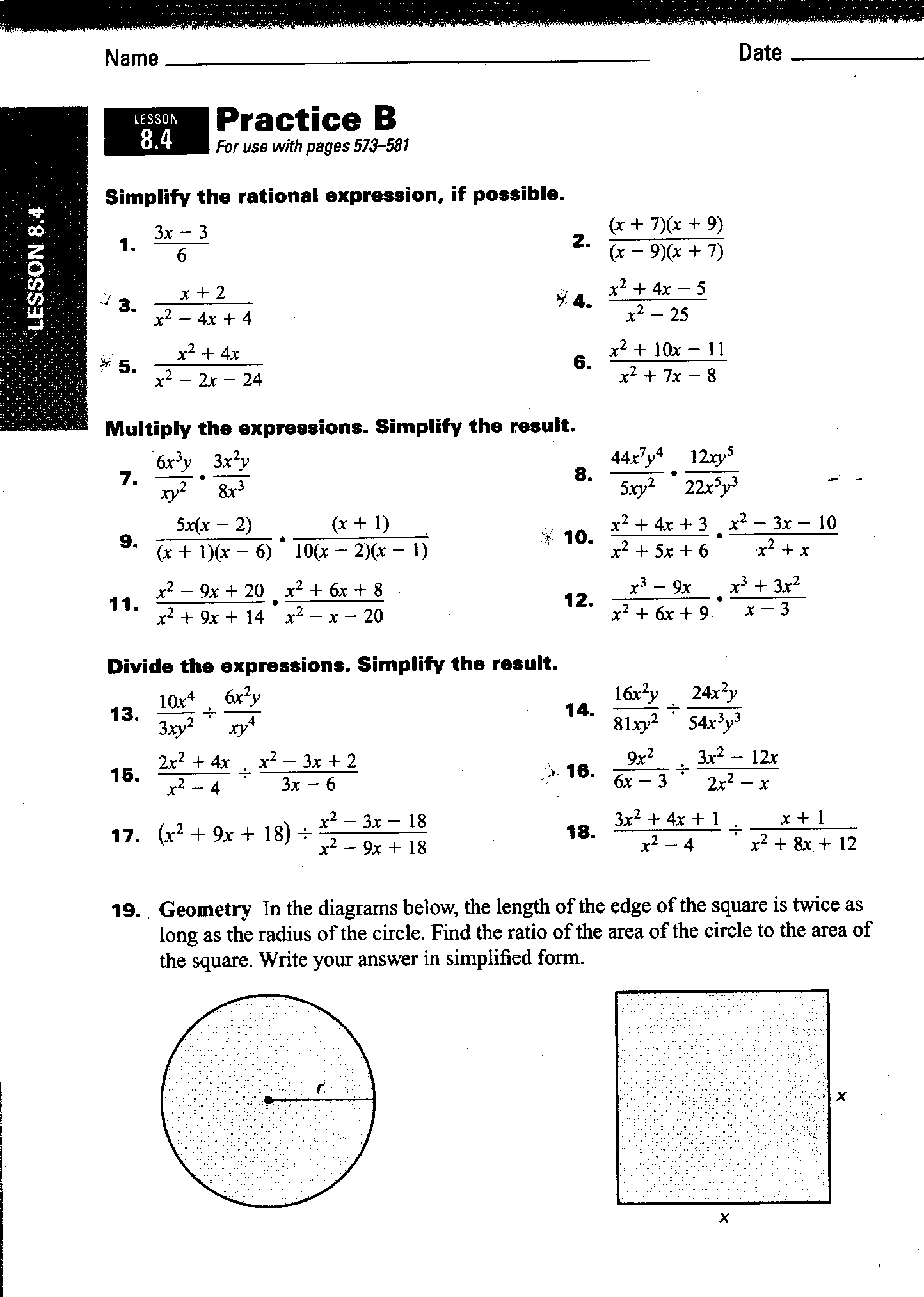 1.    					2. 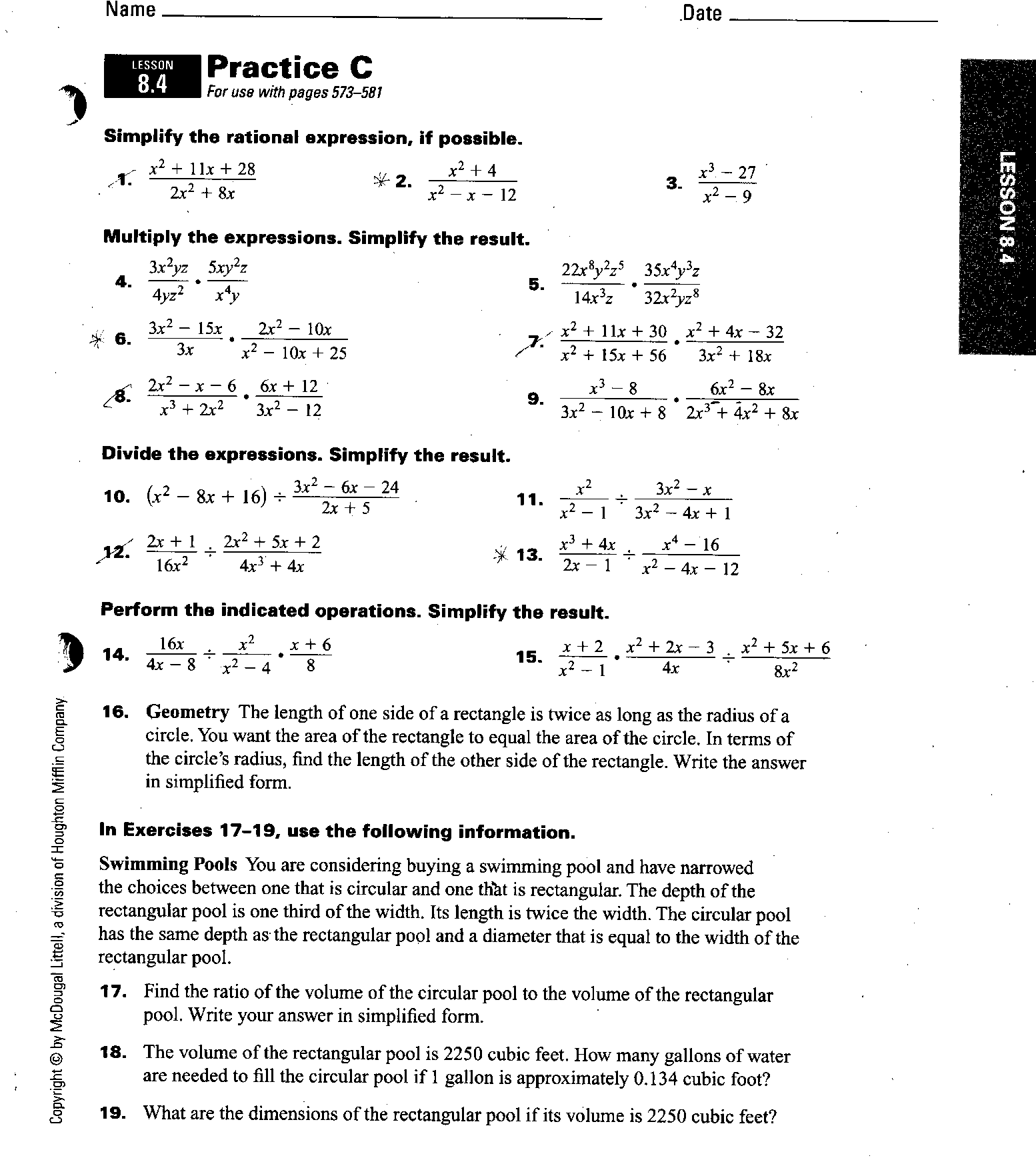 3.  					4.Multiply or divide the expression.  Simplify the result.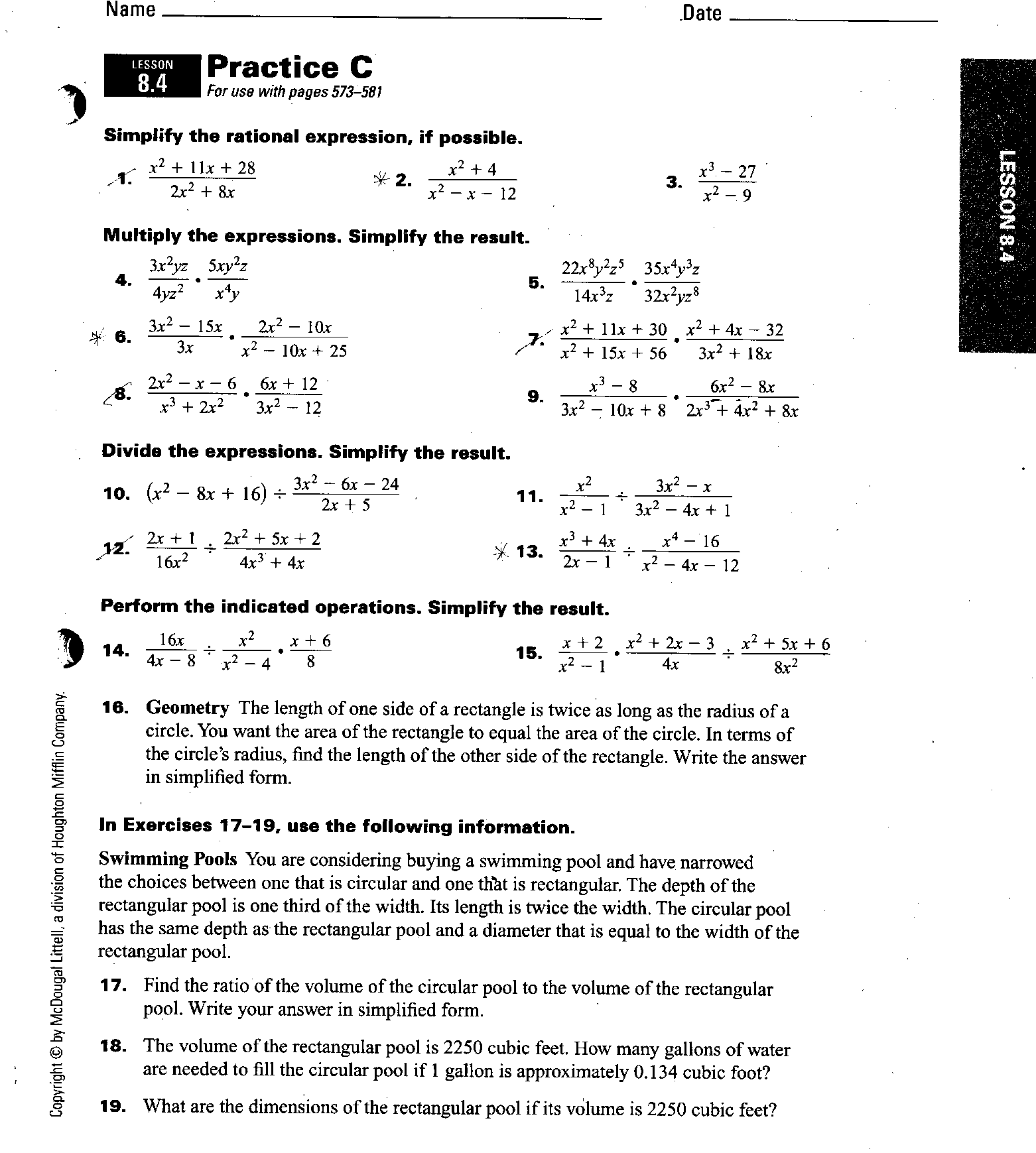 5.  			6.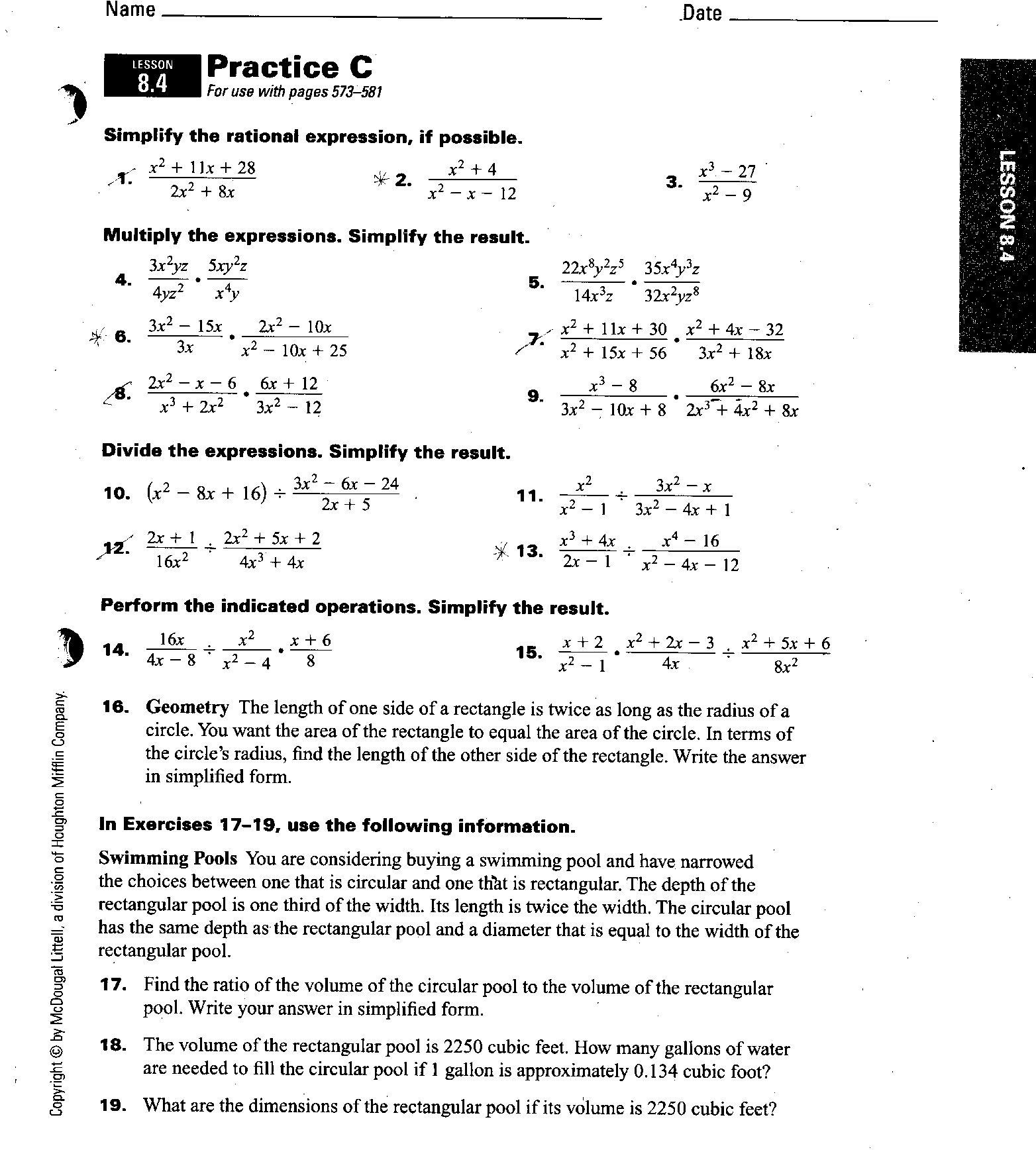 7.				8.Perform the indicated operation and simplify.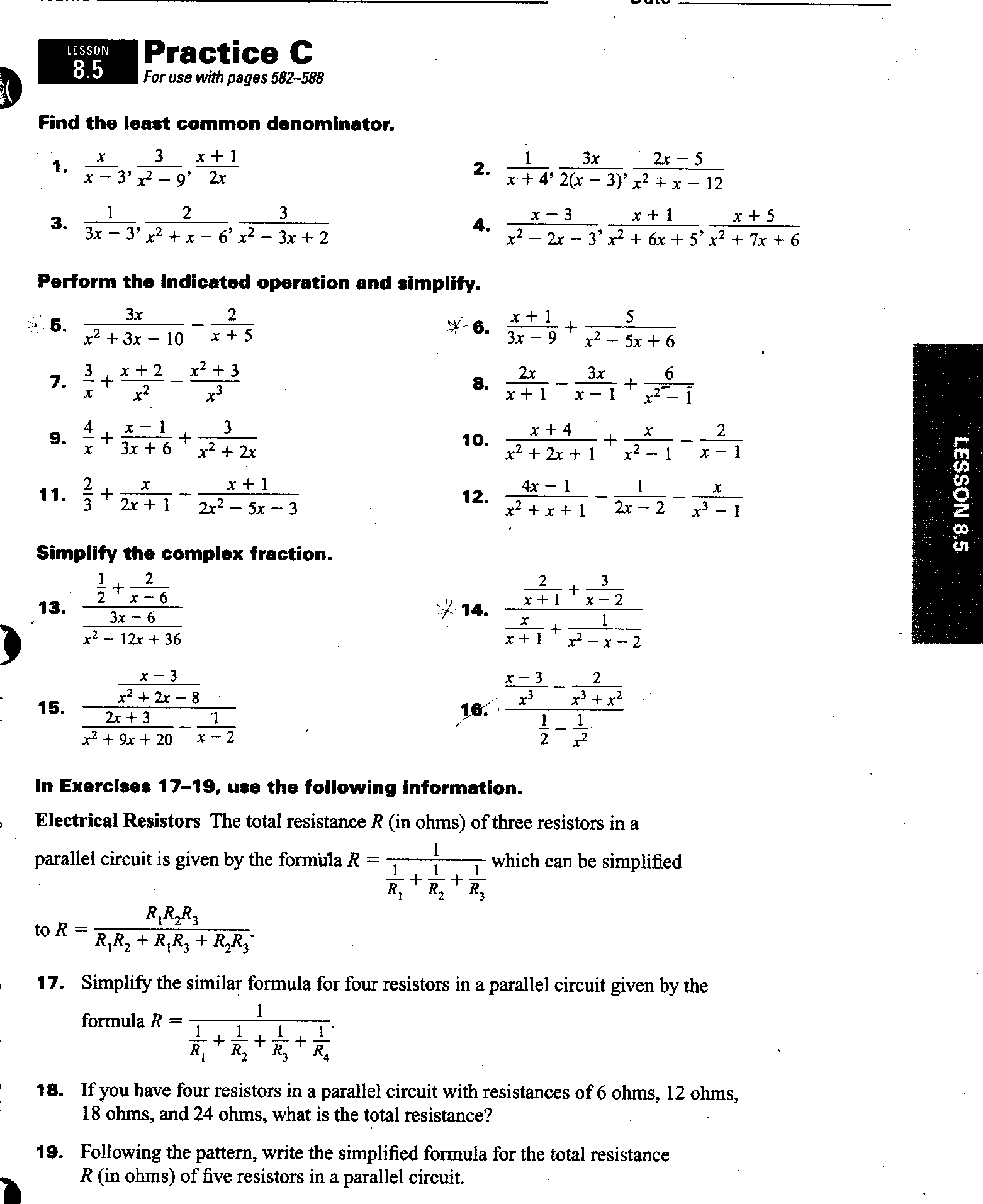 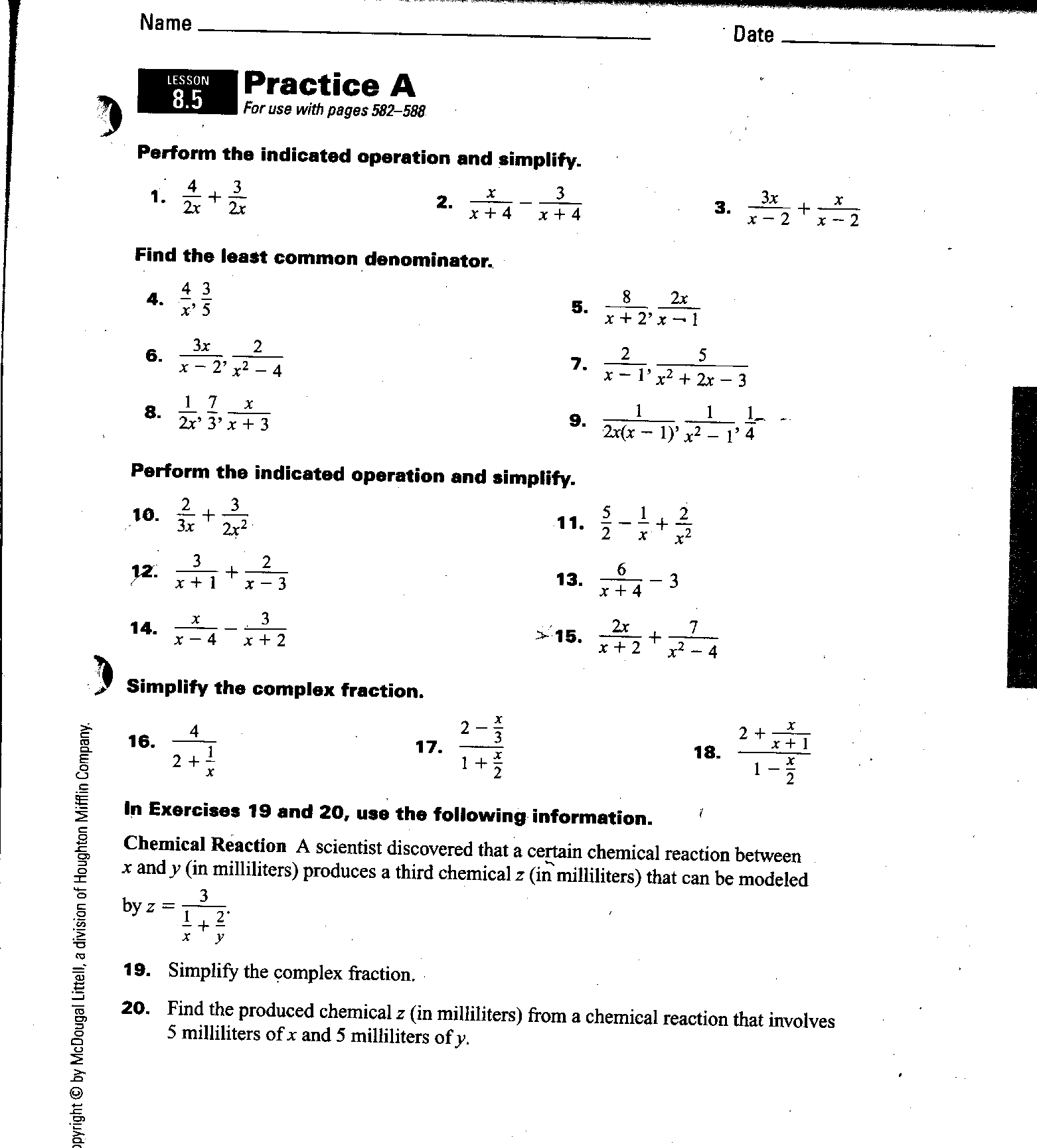 9.					10.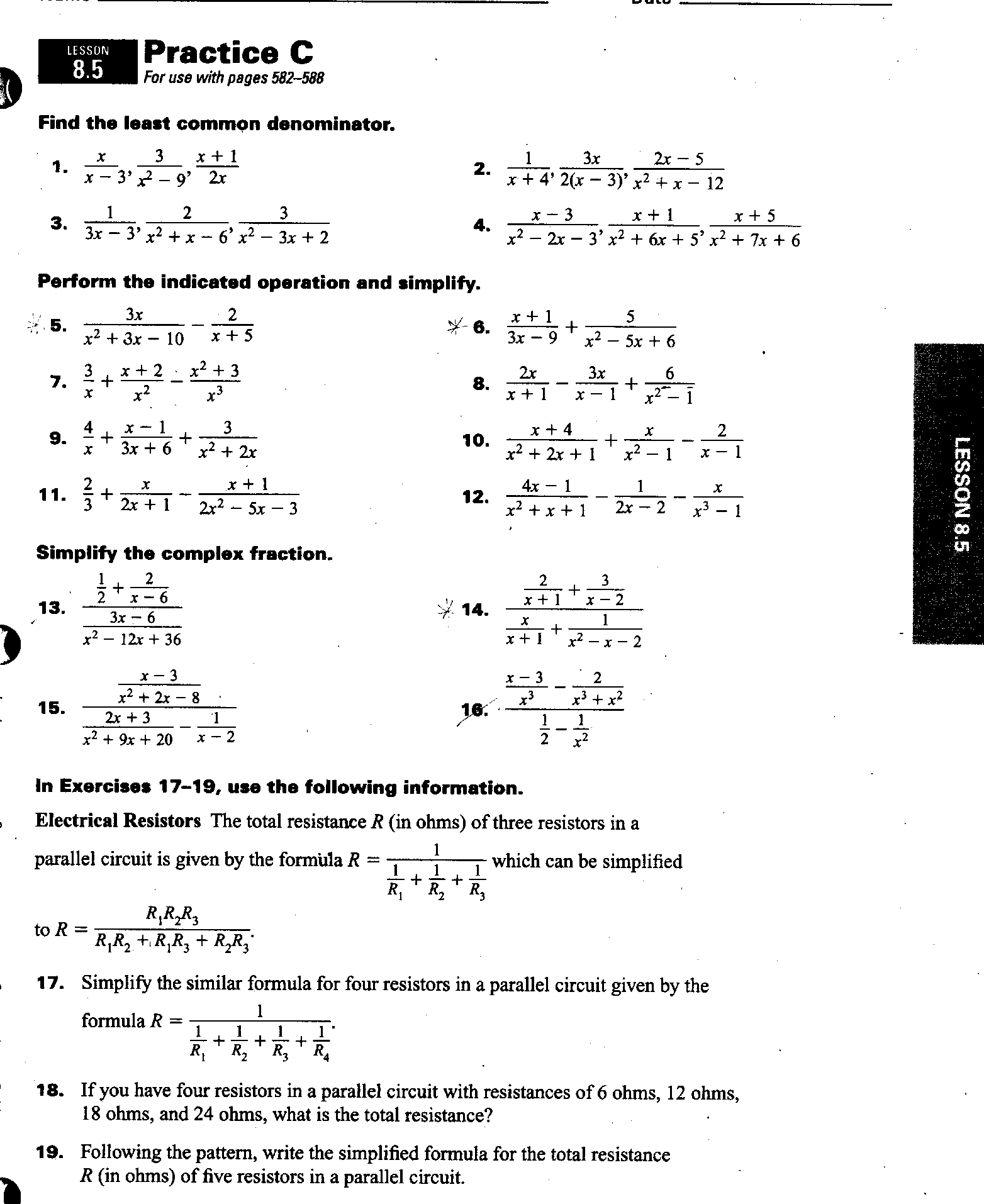 11.Simplify the complex fraction.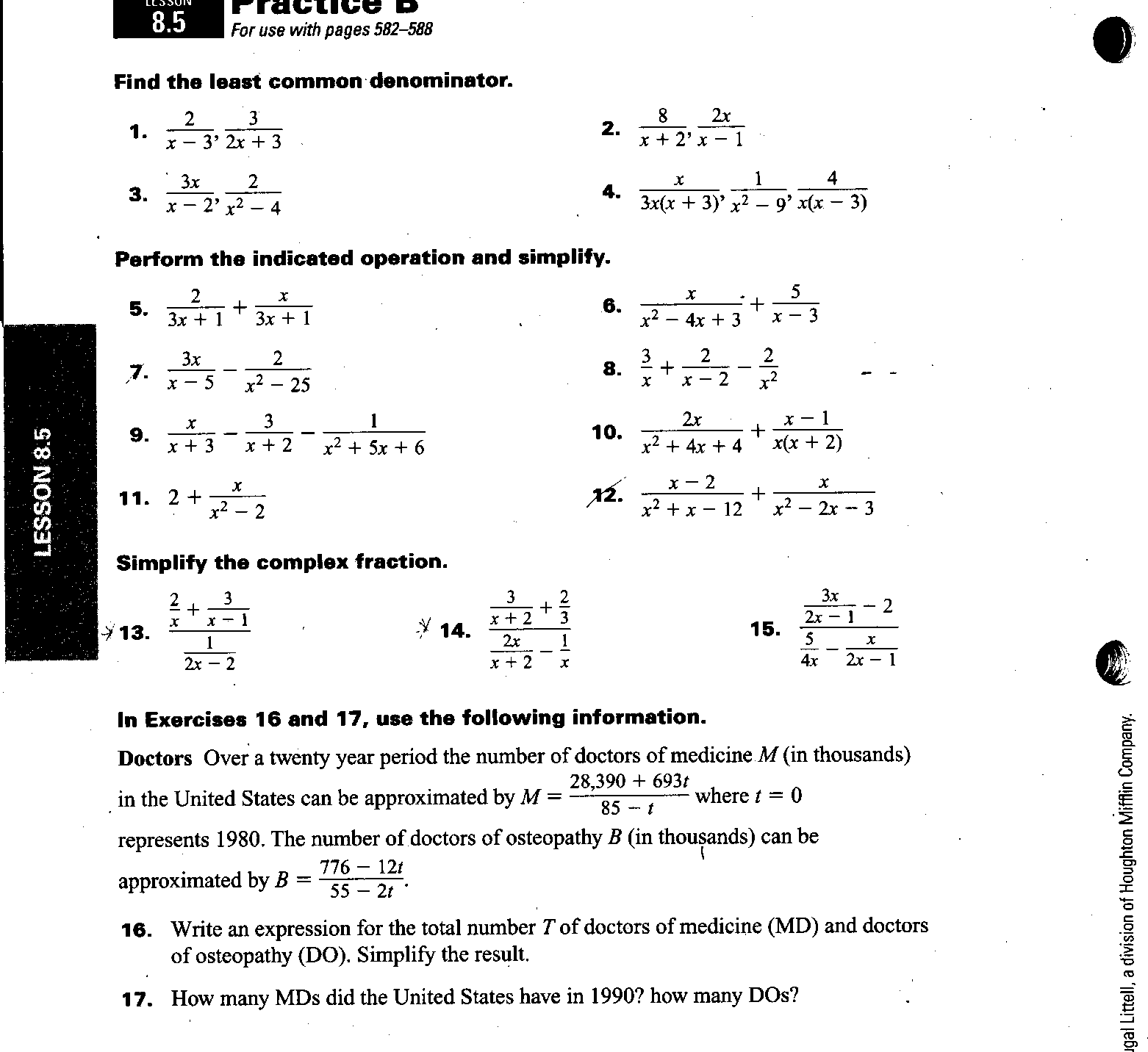 12.					13.14.